Alleluia, alleluia!         Hymnal 1982 no. 191       Melody: Hyfrydol        8 7. 8 7. D.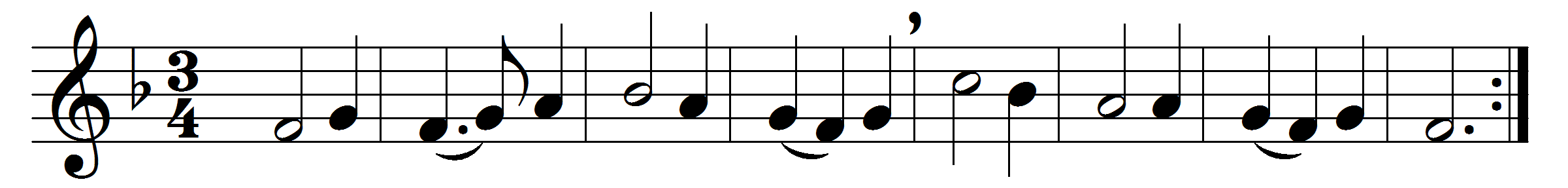 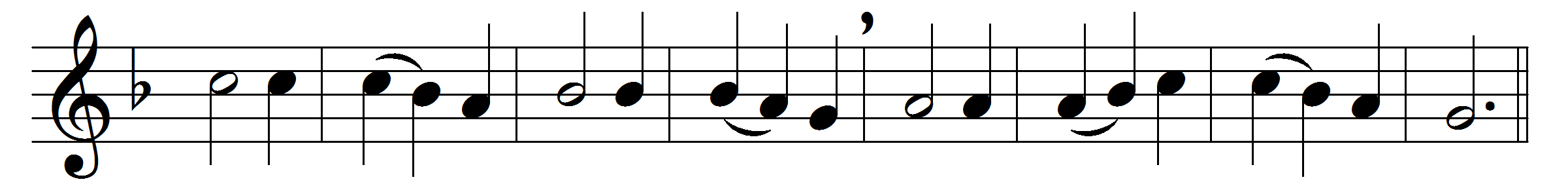 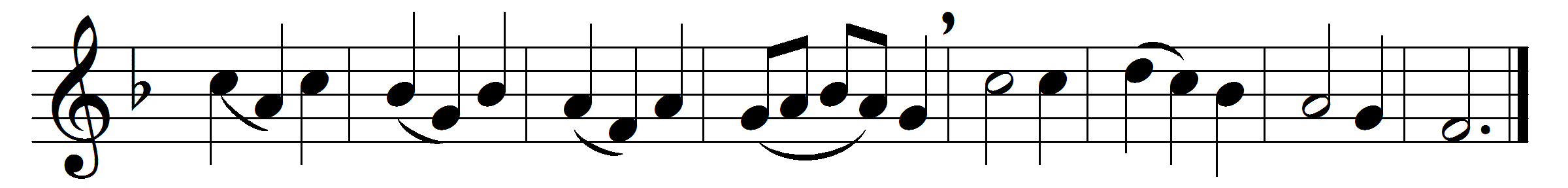 Alleluia, alleluia!Hearts and voices heavenward raise:sing to God a hymn of gladness,sing to God a hymn of praise.He, who on the cross a victim,for the world’s salvation bled,Jesus Christ, the King of glory,now is risen from the dead.Now the iron bars are broken,Christ from death to life is born,glorious life, and life immortal,on his resurrection morn.Christ has triumphed, and we conquerby his mighty enterprise:we with him to life eternalby his resurrection rise.Christ is risen, Christ, the first-fruitsof the holy harvest-field,which will all its full abundanceat his second coming yield:then the golden ears of harvestwill their heads before him wave,ripened by his glorious sunshinefrom the furrows of the grave.Christ is risen, we are risen!Shed upon us heavenly grace,rain and dew and gleams of gloryfrom the brightness of thy face;that, with hearts in heaven dwelling,we on earth may fruitful be,and by angel hands be gathered,and be ever, Lord, with thee.Alleluia, alleluia!Glory be to God on high;Alleluia! to the Saviorwho has won the victory;Alleluia! to the Spirit,fount of love and sanctity:Alleluia, alleluia!to the Triune Majesty.Words: Christopher Wordsworth (1807-1885)Music: Melody by Rowland Hugh Prichard (1811-1887)